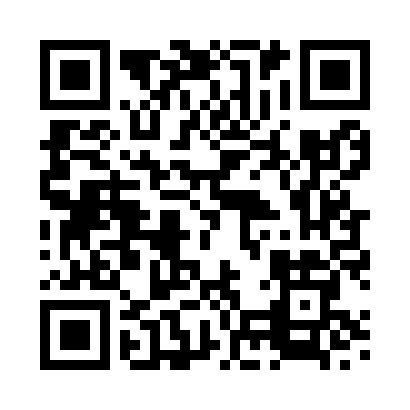 Prayer times for Chew Stoke, Bristol, UKMon 1 Jul 2024 - Wed 31 Jul 2024High Latitude Method: Angle Based RulePrayer Calculation Method: Islamic Society of North AmericaAsar Calculation Method: HanafiPrayer times provided by https://www.salahtimes.comDateDayFajrSunriseDhuhrAsrMaghribIsha1Mon3:074:591:156:509:3011:222Tue3:075:001:156:509:3011:223Wed3:085:001:156:509:2911:224Thu3:085:011:156:509:2911:225Fri3:095:021:156:509:2811:226Sat3:095:031:156:499:2811:217Sun3:105:041:166:499:2711:218Mon3:105:051:166:499:2611:219Tue3:115:061:166:499:2611:2110Wed3:115:071:166:489:2511:2011Thu3:125:081:166:489:2411:2012Fri3:125:091:166:489:2311:2013Sat3:135:101:166:479:2211:1914Sun3:145:111:166:479:2111:1915Mon3:145:121:176:469:2011:1816Tue3:155:141:176:469:1911:1817Wed3:165:151:176:459:1811:1718Thu3:165:161:176:449:1711:1719Fri3:175:171:176:449:1611:1620Sat3:185:191:176:439:1511:1621Sun3:185:201:176:439:1311:1522Mon3:195:211:176:429:1211:1423Tue3:205:231:176:419:1111:1424Wed3:205:241:176:409:0911:1325Thu3:215:251:176:409:0811:1226Fri3:225:271:176:399:0711:1227Sat3:225:281:176:389:0511:1128Sun3:235:301:176:379:0411:1029Mon3:245:311:176:369:0211:0930Tue3:255:331:176:359:0111:0931Wed3:265:341:176:348:5911:06